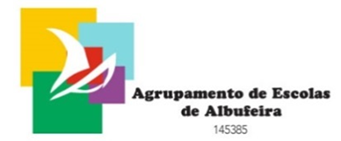 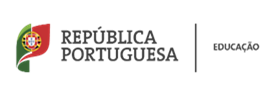 Manual de (0704) - Atendimento - Técnicas de Comunicação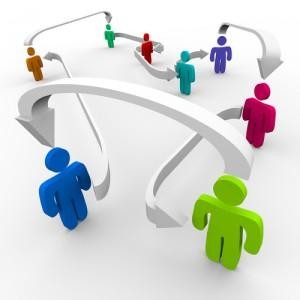 ÍndiceIntrodução..................................................................................................... 2Público-alvo ............................................................................................... 2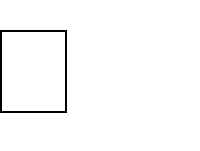 Objectivos Gerais.................................................................................. 3Objectivos Específicos .................................................Benefícios e condições de utilização...................................................... 3Desenvolvimento dos conteúdos....................................................... 6Bibliografia...................................................................................26Anexos ..................................................................................................................30Objetivo Geral	Aplicar  técnicas  de  comunicação  em  situação  de  atendimento  de  público  em  diferentes contextos.Objetivos Específicos  Compreender a importância da comunicação	Perceber  a  importância  da  escuta  ativa,  da  linguagem  e  da  postura  corporal  no  processo comunicativo  Compreender a importância do acolhimento e distinguir as diferentes etapas no atendimento  Distinguir diferentes tipos de público  Referir as características essenciais do atendedor  Compreender a importância da resolução/encaminhamento da situação  Compreender o papel do profissional do atendimento telefónicoBenefícios e condições de utilizaçãoO  manual  deverá  servir  como  complemento  às  sessões  ministradas,  quer  teóricas,  quer práticas.  Ao  longo  das  sessões  serão  fornecidas  informações  complementares  dos  conteúdos abordados.Será fornecido em suporte papel e via mail a todos os formandos.Os formandos poderão solicitar material de apoio complementar, se necessário. As abreviaturas utilizadas serão previamente explicadas.Desenvolvimento dos conteúdosAs sessões serão dadas com recurso a:   Apresentação em Microsoft PowerPoint dos temas abordados;   Filmes enquadrados nos conteúdos abordados;   Exposição oral e diálogo/discussão com os formandos, recorrendo a material audiovisual;   Material de suporte à formação, como por exemplo textos complementares.IntroduçãoQuando precisamos e procuramos um serviço numa empresa, instituição ou até mesmo de  um  determinado  departamento  dentro  da  empresa  onde  trabalhamos,  esperamos  que  o profissional  que  nos  atende  o  faça  de  forma  eficaz  satisfazendo  todas  as  nossas  expectativas  e necessidades.  Assim,  qualquer  profissional  deve  desempenhar  as  suas  funções  dentro  de  uma orientação  de  serviço  ao  cliente  (ou  utente  ou  até  mesmo  colega  de  trabalho)  reforçando  a imagem e notoriedade da sua empresa ou da sua instituição ou do seu departamento.Os  profissionais  em  contacto  direto  com  clientes,  mais  do  que  qualquer  pessoa, apresentam  características  que  vão  determinar  o  seu  sucesso  ou  insucesso  no  atendimento. Contudo, o atendimento por si só não basta, é importante também, um acolhimento agradável e simpático, assim como a rapidez no atendimento e na resolução.O  atendimento  a  clientes  envolve  todas  as  atividades  da  empresa  e  significa  mais  que atender reclamações, providenciar reembolsos ou trocas nas devoluções ou sorrir para os clientes. Significa procurar uma solução, fazendo todo o possível para satisfazê-los e tomando decisões que os beneficiem.Em suma, este módulo trabalha questões específicas do atendimento ao público em geral(interno e externo), tendo em conta o contexto presencial e telefónico.I. Noção de ComunicaçãoComunicar  é  trocar  mensagens,  é  o  ato  de  "pôr"  comum  (entre  dois  ou  mais intervenientes) uma mensagem, por meio de códigos verbais e/ou não verbais.Comunicação é um conceito amplo, mas pode ser entendido como o processo pelo qual as  ideias  e  os  sentimentos  se  transmitem  de  indivíduo  para  indivíduo,  tornando  possível  a interação social.O processo de comunicação pode ser descrito da seguinte maneira:O emissor envia uma mensagem, por meio de um canal, para o recetor, este descodifica-a e  retorna  ao  emissor  uma  outra  mensagem  -  o  feedback,  que  irá  realimenta  o  ciclo  da comunicação.1.1 Esquema geral da comunicação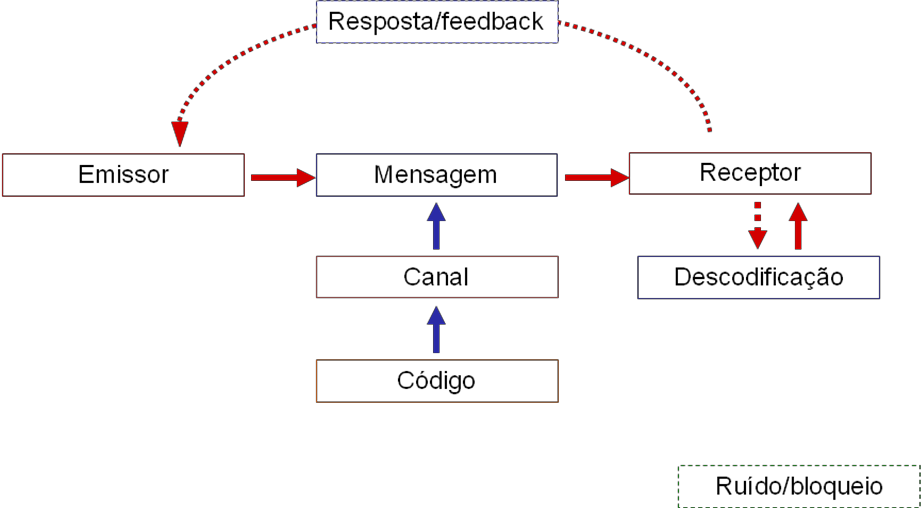 Trata-se  de  um  modelo  que  pretende  representar  de  forma  ideal  o  processo  de comunicação.  Entretanto,  na  prática,  esse  processo  não  é  tão  perfeito  como  está  descrito  no esquema. Durante o percurso, ocorre uma série de interferências, derivadas de inúmeros fatores relacionados com a complexidade das relações humanas.Interferências/ruídos/bloqueiosAs interferências podem ter diversas origens e derivar do:EMISSOR (se falar baixo ou utilizar termos desconhecidos pelo recetor).                                 CANAL (texto escrito com letra ilegível).RECETOR (se tiver dificuldades para ouvir ou não dominar o idioma).As  interferências  também  chamadas  de  ruídos  podem  estar  presentes  em  todos  os elementos do processo de comunicação em simultâneo.Existem  diversos  tipos  de  interferências,  que  muitas  vezes  fazem  da  comunicação  uma fonte  de  desentendimento,  desencontros  e  conflitos.  Quando  as  interferências  ou  ruídos  estão ausentes ou são minimizadas, há maior probabilidade de sucesso no processo de comunicação.1.2 Comunicação no atendimentoNo atendimento, a responsabilidade por  uma comunicação efetiva  é do  EMISSOR.  É dele o objetivo de fazer chegar a mensagem ao RECETOR e garantir a sua compreensão. Para que a comunicação seja bem feita, não basta apenas transmitir a mensagem: é necessário confirmar se a informação foi ou não entendida. Se não houve compreensão, deve-se repetir ou procurar outra forma de se fazer entender.Grande parte dos problemas de atendimento está relacionada com falhas de comunicação. Neste  caso,  como  pode  o  EMISSOR  saber  se  a  mensagem  está  ou  não  a  ser  compreendida? Temos  que  observar  e  aguardar  pelo  FEEDBACK,  pois  este  é  parte  integrante  de  uma  boa comunicação. Algumas vezes, o recetor expressa verbalmente que não compreendeu a mensagem: outras vezes não diz nada, mas a sua expressão facial denuncia a incompreensão. Verifica-se ainda que  as  interferências  provêm  também  do  ambiente  (exemplo  o  barulho).  Entretanto,  existem situações em que esses sinais não são tão evidentes e consideramos que a mensagem foi compreendida com sucesso, o que não ocorreu.A garantia de uma comunicação efetiva com o cliente é fator primordial para o sucesso do  atendimento  e  depende  da  habilidade  de  quem  está  a  atender.  Um  olhar  atento  pode rapidamente identificar a interferência na comunicação, eliminá-la ou no mínimo amenizá-la. Para isso,  é  necessário  desenvolver  uma  capacidade  fundamental  no  processo  de  comunicação:  a perceção.Comunicação oralA  comunicação  oral  utiliza  o  código  da  fala  e  está  baseada  na  voz  e  no  emprego  de símbolos nas palavras que formam uma língua. Existem variações na fala provenientes da origem, região, idade, classe social, mas esta ocorre sempre dentro de uma esfera comum que permite a compreensão das pessoas envolvidas.  A fala possui ainda  uma  série  de  recursos  auxiliares  que facilitam a sua compreensão, como os gestos, as expressões e o tom de voz.Durante  o  processo  de  transmissão  de  uma  mensagem  falada,  verifica-se  alterações  na mesma durante esse procedimento. Um excelente exemplo que permite comprovar essa afirmação, é a actividade do telefone sem fio, na qual uma mensagem é transmitida em voz baixa para uma pessoa, que a transmite a outra e assim sucessivamente até chegar à última pessoa de um grupo, que  a  diz  em  voz  alta.  Verifica-se  então  que  o  que  foi  dito  é  completamente  diferente  da mensagem inicial, podendo haver troca de palavras, mudança de sentido, diminuição ou acréscimo de informações. Tais alterações também acontecem em todos os processos de comunicação no nosso quotidiano.Porque ocorre? Primeiro  porque  cada  pessoa  ouve  e  interpreta  a  mesma  mensagem  deacordo com o referencial interno, o que faz com que imprima à mensagem algo de seu, antes de repassá-la. Depois porque a comunicação oral possui diversos elementos e variações e está sujeita a uma série de interferências.Comunicação escritaA escrita tem como fonte a comunicação oral, mas não reproduz a fala de modo literal: tem  particularidades  e  baseia-se  em  regras  próprias.  A  mensagem  escrita  é  um  poderoso instrumento de comunicação, mas tem certas limitações que precisam ser reconhecidas para que se obtenha a compreensão desejada. Assim como na comunicação oral, também existem variações na escrita conforme a origem, região, idade, classe social, além  de outras provenientes do nível de escolaridade e alfabetização. Ao contrário da fala, a comunicação escrita não dispõe de recursos auxiliares  que  orientem  a  compreensão  do  leitor,  o  que  aumenta  a  necessidade  de  rigor  ao transmitir uma mensagem.Imagine-se  uma  pessoa  que  recebe  um  bilhete  com  a  seguinte  frase:  “O  que  estás  a pensar?” Escrita  assim,  isoladamente sem  nenhuma referência anterior  e supondo  que  a pessoa desconheça  o  assunto,  é  grande  a  possibilidade  de  gerar  dúvida.  Tanto  pode  indicar  interesse como  irritação,  já  que  não  existem  outros  elementos  para  complementar  o  sentido,  como  a expressão facial e a entoação presentes na fala. A comunicação escrita é fria, requer maior domínio do  EMISSOR  e  maior  dose  de  cuidados  para  preservar  a  intenção  original  da  mensagem.  Na comunicação escrita, a mensagem também está sujeita a alterações e a diferentes interpretações do recetor.Comunicação gestualNo contacto pessoal, a linguagem dos gestos tem grande importância, porque as pessoas não  se  comunicam  apenas  com  palavras.  Alguns  gestos  são  frequentemente  utilizados  para expressar sensações ou desejos, como um aceno para alguém que vai embora, a mão à frente do corpo para sinalizar espera e o aperto de mão para cumprimentar alguém. Vários outros gestos são  bastante  usados  no  dia-a-dia  e  em  diferentes  contextos.  A  comunicação  gestual  não  se restringe apenas aos movimentos e sinais feitos com as mãos. Inclui também o olhar, a expressão facial e a postura corporal. No atendimento, a comunicação gestual pode ser um poderoso aliado. Mas também pode converter-se numa fonte de desentendimentos, principalmente quando o gesto e/ou postura estão em contradição com o que está a ser dito pelo emissor.II. AcolhimentoO acolhimento é a ação de receber profissionalmente alguém, num estabelecimento e de prestar-lhe um serviço, dar-lhe assistência ou satisfazer-lhe um pedido.Um  bom  acolhimento  é  crucial  para  destacar  os  nossos  serviços  e  aumentar  a  nossa competitividade no mercado. Nesta fase deverá existir preocupação em: Identificar o tipo de cliente - facha etária, linguagem que utiliza ou estado emocional; A transmissão da imagem - a relação é sempre de interesse mútuo e por isso deve-se ter em conta a imagem que se quer passar; Comportamento  gera  comportamento  -  a  eficácia  de  quem  atende  depende  do  seu comportamento – nós somos para os outros o comportamento que assumimos perante eles.III. Atendimento3.1 Diferentes fases, tipos de contextos, públicosSão  vários  os  serviços  em  que  o  atendimento  ao  público  é  eminente.  Cada  um  deles representa contextos diferentes (um determinado serviço específico, o espaço físico ou as pessoas com quem trabalhamos) e são comuns as normas de atendimento, que nos permitem satisfazer as necessidades dos clientes, de modo a deixá-los satisfeitos com os nossos serviços, mas também com o atendimento realizado. Assim, podem descrever-se quatro fases distintas no atendimento em geral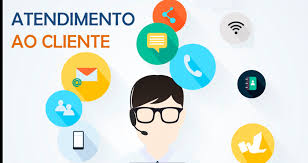 1.ª fase: Receção do clienteNesta fase é fundamental desenvolver uma relação de confiança com o cliente.É  essencial  num  primeiro  contacto  utilizar  algumas  estratégias  que  nos  permitam transmitir ao cliente que estamos disponíveis para o ajudar, e conseguimos isso, olhando para o cliente e cumprimentando-o. Os bons profissionais devem apresentar-se e colocar-se à disposição do mesmo, oferecendo-lhe ajuda.Enquanto   profissionais,   existem   características   pessoais,   que   são   importantes   no atendimento, nomeadamente a simpatia, a disponibilidade para ajudar, a automotivação para o atendimento, a compreensão para com o cliente e o problema apresentado, o desejo de conhecer o cliente e criar confiança com o mesmo e, por fim, o interesse em dialogar.2ª Fase: Prestar o Serviço SolicitadoNesta fase é importante que os profissionais, identifiquem as necessidades apresentadas pelos  clientes,  e  em  resposta  ao  problema  apresentamos  as  nossas  soluções.  Aqui  é  essencial reformular/confirmar o pedido do cliente, apresentando ao cliente os seus serviços. É importante envolver o cliente na apresentação das soluções face às necessidades apresentadas pelo mesmo.O profissional nesta fase deve demonstrar  interesse em  adquirir novas  aprendizagens e conhecimentos.  É  essencial  que  o  cliente  sinta  que  o  profissional  sabe  ouvi-lo,  assim  como, demonstrar disponibilidade e emprenho nos serviços apresentados. Deve compreender o cliente e a sua forma de agir com rapidez e prontidão deve apresentar as soluções mais adequadas face às necessidades do cliente.3ª Fase: Tratamento das objeções ou reclamaçõesNesta  fase  do  atendimento,  o  profissional  deve  utilizar  as  técnicas  da  escuta  ativa, explicando as vantagens das soluções apresentadas, pedindo sempre feedback ao cliente para a sua fidelização.4.ª Fase: Despedida e Operações de CaixaPara  finalizar,  o  profissional  deve  felicitar  o  cliente  pela  solução  aceite,  sorrindo-lhe  e olhando-o diretamente transmitindo ao cliente confiança.Se for efetuada uma venda, o cliente efetua o pagamento mediante o serviço prestado.É importante que o profissional demonstre disponibilidade para ouvir e resolver futuras necessidades do cliente, demonstrar simpatia, empatia e cortesia.O atendimento também depende dos diferentes de público, a saber:  NormalCaraterísticas do comportamento: ouve com naturalidade, pensa, pondera e decide. Como tratá-lo Expor com clareza e ouvir atentamente; Manter a calma; Argumentar com objetividade.  GrosseiroCaraterísticas do comportamento: Em geral agressivo; Gosta de discutir; Expõe as suas opiniões; Fala alto. Como tratá-lo Agir com calma e tentar compreender o cliente; Evitar discussões; Usar um tom de voz adequado; Esclarecer dúvidas de forma clara e cortês; Dar solução aos problemas; Não encarar o comportamento do cliente como algo pessoal.  Sabe tudoCaraterísticas do comportamento É crítico e vaidoso; Julga-se em posição mais importante que os outros; É snobe e não aceita opiniões contrárias à sua. Como tratá-lo Escutar com tolerância; Orientar e fornecer a informação com cortesia e atenção;Manual (0704) - Atendimento - Técnicas de Comunicação Manter uma atitude profissional sem deixar que o afete emocionalmente.  FaladorCaraterísticas do comportamento É simples e espontâneo; Tem uma conversa agradável; Tende a desviar o assunto principal. Como tratá-lo Com atitudes simples e simpáticas; Ser sociável e bom ouvinte; Conduzir o diálogo e mantê-lo.  Calado / tímidoCaraterísticas do comportamento É acanhado e fala baixo; Falta de precisam e demonstra indecisão quando fala; Não se manifesta; Tem medo de tomar decisões. Como tratá-lo Falar com clareza; Usar perguntas abertas; Valorizar tudo o que disse e estimular a dizer o que pensa; Utilizar uma linguagem simples e firme.  MeticulosoCaraterísticas do comportamento Quer todos os detalhes; Geralmente muito sistemático; Difícil decisão.Como tratá-lo Fornecer de forma clara todas as decisões; Solicitar a sua opinião com perguntas diretas.  DesconfiadoCaraterísticas do comportamento Difícil de se explicar; Desconfiado no que lhe é dito; Gosta de debater e raciocinar sobre o assunto. Como tratá-lo Conquistar a sua confiança com assertividade nas palavras; Fornecer detalhes lógicos fazendo prova das suas afirmações; Expor os factos; Não acelerar o atendimento.  ImpulsivoCaraterísticas do comportamento É impulsivo; Gosta de excessos; Dificilmente aceita opiniões; Ao se sentir prejudicado é capaz de fazer uma reclamação. Como tratá-lo Ser rápido e objetivo; Saber ouvir; Dar uma cuidada orientação ao assunto; Explicar todos os detalhes.  ObjetivoCaraterísticas do comportamento Objetivo e positivo nas suas opiniões; Exige rapidez nas informações. Como tratá-lo Evitar discussões; Ser rápido e objetivo na solução do assunto; Utilizar uma argumentação clara e fundamentada.3.2 Características essenciais do atendedorOs atendedores devem observar no seu desempenho os seguintes fatores comportamentais e técnico profissionais: Fatores  Comportamentais  -  Simpatia  no  atendimento  ao  cliente;  disponibilidade  e proatividade; apresentação cuidada e postura correta; resposta pronta. Fatores   Técnico-profissionais   -   Segurança;   informação   ao   cliente;   pontualidade; fiabilidade;  frequência;  conforto  e  acessibilidade  (incluindo  pessoas  de  mobilidade reduzida)O profissional do atendimento tem uma grande responsabilidade na transmissão de uma boa  imagem  junto  dos  clientes  da  organização,  pois  o  representa  a  organização  aos  olhos  do cliente. A imagem do atendedor é a imagem da organização. Assim, para que o atendedor resolva as  principais  necessidades  e/ou  problemas  do  cliente,  para  que  salvaguarde  os  interesses  da organização  e  para  que  o  cliente  saia  satisfeito  e  o  atendedor  também  fique  satisfeito  consigo próprio   (com   o   seu   desempenho),   é,   importante   que   atendedor   possua   determinadas competências:	Executar   tarefas   relacionadas   com   a   venda   de   produtos   e/ou   serviços,   em estabelecimentos comerciais, de acordo com procedimentos pré-estabelecidos, tendo em vista a satisfação dos clientes.De um profissional em contacto direto e permanente com os clientes é exigido que: Desenvolva a confiança e fidelidade dos clientes; Se coloque no lugar do cliente, estimulando a empatia entre ambos; Comunique bem com o cliente; Domine a tensão mostrando-se à vontade e disponível perante a necessidade apresentada pelo cliente; Preste atenção; Esteja sempre alerta; Trabalhe bem em equipa porque uma empresa não funciona apenas com um profissional.Por melhor que seja o profissional, trabalhar em equipa é fundamental; Demonstre confiança e lealdade; Demonstração e motivação pessoal; Resolva problemas; Mantenha o profissionalismo; Entenda a empresa e o setor; Conserve a energia; Aplique conhecimentos e habilidades técnicas.3.3 Aspetos comunicacionais verbais e não verbaisA  comunicação  verbal  e  a  comunicação  não  verbal  são  duas  das  principais  formas  de comunicar.   Cada   uma   delas   apresenta   as   suas   variantes,   nomeadamente,   as   vantagens   e desvantagens da sua escolha e utilização.A comunicação não verbal proporciona-nos dois tipos de informação:a)  Significado  direito  específico:  enfatizar,  contradizer,  ajudar  na  interpretação,  sem relação com o conteúdo verbal.b) Significado peral: proporcionando informação sobre o nível de atividade, acumulação de tensão ou ansiedade num tempo específico, descarga de tensão ou ansiedade num determinadotempo.E apresenta principalmente as seguintes funções:1.   Comunicar atitudes e emoções;2.   Apoiar a comunicação verbal;3.   Reimplantar a linguagem em determinadas situações de interação.Na comunicação não verbal recebemos e emitimos mensagens, frequentemente através de gestos, posturas, expressões faciais, silêncios, tom de voz, pronúncia, roupas e adornos, etc. Neste caso estamos a usar a linguagem não-verbal.É através da comunicação não verbal que transmitimos muitas das nossas emoções e dosnossos sentimentos. Os elementos não verbais ajudam o sujeito a verificar e a certificar-se das    intenções da pessoa que fala, reforçando a mensagem verbal. A comunicação não verbal informa- nos sobre o conteúdo da comunicação verbal, ajuda-nos a interpretar as mensagens verbais.Uma  simples  palavra  como  "sim"  pode,  consoante  o  modo  como  é  pronunciada, exprimir frustração, cólera, desinteresse, resignação, etc. Podemos impedir a nossa comunicação verbal, mas não o podemos fazer o mesmo com a comunicação não verbal. Quando duas pessoas se  encontram,  mesmo  que  não  falem,  não  podem  deixar  de  comunicar  porque  todo  o  seu comportamento tem uma dimensão comunicativa.Dentro da comunicação não verbal podemos distinguir entre: Proxémica: Estudo da estruturação inconsciente do micro espaço.Cinésica: Estudo do movimento corporal. Inclui o significado associado aos movimentos das mãos, da cabeça, das pernas ou qualquer outra parte do organismo, assim como as expressões faciais, o olhar ou a postura geral do corpo.Paralinguística:  Estudo  dos  elementos  que  acompanham  à  fala.  Conjunto  de  emissões sonoras, qualidades da voz, intensidade, tom, pausas, sons não articulados, que acompanham à fala  e  servem  como  reguladores  ou  intensificadores  do  seu  conteúdo  (tom,  velocidade,  lapsos verbais, silêncios).Proxémica: As expetativas de espaço pessoal entre duas pessoas podem entrar em conflito e a perceção resultante de invasão espacial precipitará a interferência ou algum desconforto na comunicação.  Neste  sentido,  pode  definir-se  a  proxémica  como  o  “estudo  da  necessidade  do homem  se  defender  e  organizar  o  seu  território,  assim  como  manter  um  padrão  de  distâncias discretas  sobre  ele”.  O  espaço  está  estruturado  com  surpreendente  regularidade,  e  quando  se violam os limites espaciais, ocorrem mudanças significativas na conduta.Cinésica: Estudo do movimento corporal (expressões faciais, contato ocular, movimento das mãos, postura, etc).A comunicação verbal - a fala é a comunicação mais frequentemente observada quando as pessoas  se  encontram  num  determinado  local,  embora  alguns  sistemas  de  categorias  codificam características estruturais da fala, como o tempo.A comunicação verbal é um conjunto de códigos que utilizamos quando emitimos umamensagem. Um deles é uma linguagem.Quando  a  comunicação  se  faz  por  meio  de  palavras  (escrita  ou  oralmente)  estamos  a utilizar a linguagem verbal.3.4 Diagnóstico de necessidadesUm  bom  atendimento  também  depende  de  determinadas  habilidades,  que  podem  ser adquiridas, desenvolvidas ou aperfeiçoadas. Existem algumas habilidades básicas que facilitam o relacionamento com o cliente:Saber escutar - Existe uma diferença entre ouvir e escutar. Ouvir é a capacidade física de reconhecer e distinguir sons.Escutar é um conceito mais amplo, pois requer concentração e atenção para ouvir. Para escutar, é necessário ter disposição não apenas para ouvir, mas para compreender o que está a ser dito. A habilidade é essencial para o estabelecimento de um clima propício à comunicação entre as  partes,  além  do  que,  elimina  um  dos  principais  obstáculos  do  processo  de  comunicação,  as conclusões precipitadas, que geralmente decorrem de:Preconceito: “julgar” o cliente pela primeira impressão, pelo sotaque, pelo tom de voz ou modo de vestir. Pode levar à conclusão equivocada do “juízo interno” que fazemos do cliente. Pressa: antes de o cliente terminar de falar, entendemos que já sabemos a resposta.Analogia:  porque  outro  cliente  pediu  algo  parecido,  concluí-se  que  este  cliente  quer  a mesma  coisa  e,  sem  obter  mais  dados,  respondemos  antecipadamente.  Escute  atentamente  e obtenha informações completas antes de responder.Saber perguntarA melhor maneira de confirmar se uma mensagem está a ser bem entendida é perguntar, pois nem sempre o cliente é claro quando faz um pedido. Mas, para ser realmente eficiente, a pergunta deve estar adequada à situação. Perguntas adequadas garantem a transmissão completa e a compreensão da mensagem. Existem diferentes tipos de perguntas e a escolha do melhor para cada ocasião depende do objetivo esperado.Tipos de perguntasPerguntas fechadas - Destinam-se a conferir a informação passada. Induzem somente a um sim ou não como resposta. Podem utilizar a repetição da fala do interlocutor.Exemplos: “São cinco produtos, correto? “É desse que o senhor precisa?”Perguntas abertasDestinam-se a obter informações complementares. Estimulam o interlocutor a fornecer mais informações, sem, contudo, aprofundar o assunto.Exemplos: “Qual a quantidade de produtos que o senhor deseja?” “Qual o número do processo?”Perguntas de alto retornoEstimulam o interlocutor a fazer uma breve análise antes de responder e leva-o a fornecer informações mais detalhadas.Exemplos: “De que maneira posso resolver seu assunto?” “Que medidas o senhor deseja que sejam tomadas?”Identifique sempre o seu objetivo e faça a pergunta certa na hora certa.3.5 Alinhamento com o contexto organizacionalIndependentemente  do  bom  atendimento  do  profissional  é  importante  estarmos  num ambiente organizado e limpo, para que a imagem da empresa permaneça com sucesso.Ou seja, o profissional deve: Manter o ambiente de trabalho organizado e limpo; Assegurar que o mobiliário é o adequado à sua função; Evitar deixar processos e documentos desorganizados sobre a mesa; Solicitar, se for possível, uma decoração adequada à organização.3.6. Resolução/Encaminhamento da SituaçãoPara encontrar a melhor solução e satisfazer as necessidades do cliente, é necessário que, enquanto recebe os dados da solicitação, selecione o que é relevante para a solução o caso. Uma visão  abrangente  permite  considerar  os  diferentes  aspetos  de  uma  questão  e  analisar  todas  as possibilidades de encaminhamento. Nessa etapa, deve-se considerar: O conhecimento que se possui é suficiente para solucionar a questão? Quem é a pessoa ideal para resolver o assunto? É possível resolver de imediato, ou é preciso tempo para dar o resposta? Quanto tempo exatamente o cliente terá que esperar?Nota: Devem ser analisados todos os dados da situação para escolher a melhor solução.3.7.DespedidaCumpridas as etapas anteriores, chega o momento de transmitir a solução para o cliente e a forma de fazê-lo irá determinar a finalização adequada do atendimento.Ao  apresentar  a  solução,  é  necessário  estar  atento  a  todos  os  aspetos  que  envolvem  o processo de comunicação, para que se transmita corretamente a mensagem.Caso  a  solução  definitiva  não  possa  ser  apresentada  de  imediato,  estime  o  prazo necessário para obtê-la e informe o cliente com precisão: uma semana, dois dias, duas horas. É imprescindível cumprir o prazo informado ao cliente, para evitar aborrecimentos ou imprevistos, calcule o prazo com folga: se um processo demora dois dias para ser realizado, informe ao cliente que ficará concluído em três.Caso  o  prazo  previsto  esteja  próximo  e  a  solução  não  tenha  sido  concluída,  entre  em contato e dê conhecimento do estado processual do caso. O ideal será evitar que o cliente retorne ao nosso serviço sem que o assunto esteja resolvido.IV. Regras do atendimento presencial e telefónicoA boa imagem pessoal e profissional está intrinsecamente relacionada com dois conceitos básicos: a dualidade e a credibilidade.A  dualidade  significa  que  as  pessoas  têm  ou  não  uma  boa  imagem.  Este  conceito  não pode ser imposto porque é conseguido como resultado cumulativo de interações. É composto por comportamentos, hábitos, posturas, ética, conhecimentos, habilidades e competência.A credibilidade indica  que uma boa imagem pessoal passa por  transmitir confiança ao cliente, a qual se vai mantendo ao longo do tempo, e que vem da consistência dos resultados com a satisfação do cliente. Esta imagem pessoal e profissional é tanto mais importante, quanto maior for o contato direto com clientes, por exemplo em atividades de atendimento ao público.É  importante  referir  que  a  nossa  imagem  pessoal  é  construída  normalmente  em  três momentos distintos:1.   A primeira impressão que é formada nos três primeiros segundos;2.   A imagem inicial que é formada nos primeiros contatos;3.   A imagem propriamente dita, que é aquela imagem já formada que temos que manter e melhorar.4.1 Primeira ImpressãoEstudos  confirmam  que  são  necessários  somente  três  segundos,  para  a  formação  da primeira impressão. Os principais fatores que influenciam na formação da imagem são:  A visão (conjunto da imagem) do primeiro impacto com 25%;  O tom da voz com 18%;  A adequação das palavras utilizadas com 14%;  A linguagem corporal com 10%.Nesta primeira impressão o interlocutor é influenciado pela aparência e pelo vestuário. Assim, no que diz respeito à aparência, o que mais chama a atenção além dos tradicionais traços de higiene pessoal, é a expressão facial. Espera-se desta expressão nos três segundos iniciais um sorriso que demonstre sinceridade.Ainda sobre a aparência, sem entrar na linguagem corporal que já aqui foi referida, iremos falar sobre a postura. Assim, nos primeiros três segundos do primeiro impacto, é importante ter em  atenção  a  colocação  da  cabeça  e  tronco,  que  devem  estar  eretos.  Não  se  deve  manter  a curvatura  dos  ombros  que  denota  cansaço  ou  mesmo  desânimo.  Por  outro  lado,  se  estiver  na posição  de  sentado,  esta  deve  manter-se  correta  no  assento,  pois  caso  contrário,  a  primeira impressão que causar será negativa.No que diz respeito ao tom de voz, deverá utilizar um tom e velocidade da fala igual à do seu interlocutor garantindo assim a necessária sintonia.Relativamente  à  linguagem  corporal  incidimos  especial  atenção  sobre  o  cumprimento social e o contacto visual. O cumprimento na nossa cultura materializa-se com um “aperto de mão”, ato que deve obedecer a algumas regras simples como: A mão deve ser fechada de forma firme e sem apertar; O braço não deve balançar mais do que três vezes e de forma natural, porém segur4.2 ComportamentosAlém das regras de etiqueta socialmente obrigatórias, existem algumas sugestões práticas importantes: Demonstrar claramente desde o início que está recetivo a ajudar o cliente; Demonstrar orgulho no que faz; Mostrar respeito pelo seu tempo e o do cliente; Ser educado.4.3 HábitosMaioritariamente, os bons hábitos profissionais estão relacionados com a educação que recebemos e portanto, tal como nas regras de etiqueta, vamos apenas lembrar de algumas situações consideradas críticas para a imagem profissional.1.   O  cumprimento  do  horário  de  trabalho,  ou  seja,  a  assiduidade  e  pontualidade,  são fundamentais para a formação de uma boa imagem profissional.2.   Outro  hábito  fundamental  é  o  da  comunicação  personalizada,  ou  seja,  usar  desde  a apresentação o nome do seu interlocutor sempre que possível.3.   Não interromper a pessoa que está a falar, por nenhum motivo.4.4 ÉticaTendo sempre como referência as normas éticas da sua atividade profissional, em face a um cliente ou outro interlocutor, deve ter também em atenção os seguintes conselhos:1. Salientar as vantagens da sua empresa;2. Não falar mal da concorrência, serviços ou colegas, pois ainda não sabe de onde ele veio e nem vai saber para onde vai no futuro, cative um aliado, esteja ele onde estiver;3.  Ser  ético  respeitando  as  regras  vigentes  na  empresa  onde  trabalha  e  incluindo  e principalmente nas informações consideradas confidenciais.4.5 Influência do comportamento na comunicação com o clienteA comunicação que se estabelece-se com os clientes e o comportamento do atendedor estão verdadeiramente relacionados.O comportamento afeta sempre, positiva ou negativamente, a relação que se estabelece com  os  outros.  O ser  humano  deve  ter capacidade  de  se  ajustar,  em  termos  comportamentais, àqueles com quem se relaciona uma vez que o mesmo comportamento pode não ser eficaz para todo o género de pessoas com quem se contata.Assim, deve-se adaptar o nosso comportamento de forma a ajustá-lo aos outros com os quais mantemos contato.Neste sentido, para se ter uma comunicação eficaz é necessário: Saber transmitir, ou seja, é importante que sejamos bons emissores; Sabre ouvir, sendo um bom recetor; Saber dar feedback, clarificando e aperfeiçoando a transmissão da mensagem.4.6 Comportamentos que o profissional deve evitarO profissional deve manter um comportamento coerente de acordo com o cliente que tem  perante  si,  assim  como,  o  contexto  no  qual  está  inserido.  Contudo  existem  alguns comportamentos impróprios, nomeadamente: Falar demais; Falar mal dos outros; Mal-humorado; Falta de higiene pessoal; Falta de respeito pelos demais; Egoísta; Brincar demais; Inflexível.4.7 Atendimento pessoalO atendimento pessoal tem um impacto direto e imediato na forma como o cliente vê a empresa e toda a sua equipa.No  atendimento  presencial  é  fundamental  usarmos  um  conjunto  de  normas,  que permitam orientar uma atitude e um comportamento positivo face ao cliente para que ele voltenovamente.Há ainda, os cuidados específicos do atendimento presencial. Neste tipo de atendimento há  uma  situação  comunicacional  de  grande  impacto  junto  ao  usuário,  primeiros  segundos  do atendimento são fundamentais para que uma imagem positiva da organização seja construída e mantida.Devem ser ainda referidos os seguintes aspetos no contato pessoal: agir de maneira natural, evitando gestos bruscos ou agitados; posicionar-se de forma erecta, demonstrando boa disposição; ter boa apresentação; no  caso  de  ser  o  primeiro  contato,  apresentar  de  forma  breve  os  produtos  e  serviços disponíveis na empresa/organização; procurar compreender as necessidades e interesses de quem nos procura; anotar todos os dados que possam ser necessários para um futuro contato.4.8 Atendimento telefónicoO telefone é um meio de comunicação muito importante para as organizações, e um bom atendimento  depende  da  habilidade  e  atitudes  de  quem  fala.  Para  uma  boa  comunicação  oral, como já foi abordado, é necessário que o atendedor seja claro e preciso nas suas questões. Deve preocupar-se com o tom de voz e evitar vícios de linguagem. Além disso, para dialogar, é preciso saber falar e também escutar (é diferente de ouvir!).Alguns  aspetos  que  devem  ser  utilizados,  para  um  bom  atendimento  telefónico,  taiscomo: usar um correto tom de voz; falar pausadamente para não causar mal-entendidos e reagir de acordo com o ritmo da pessoa (algumas são mais lentas no raciocínio e na forma de expressão, e essas diferenças devem ser respeitadas); demonstrar interesse pelo que está a ser discutido; expor ideias de maneira lógica e fluente; utilizar voz clara e expressiva; usar   linguagem   simples,   evitando   termos   técnicos   ou   siglas   que   o   cliente   possa desconhecer; evitar  colocar  objetos  entre  os  lábios  quando  estiver  a  falar  (inclusive  cigarros,  lápis, caneta, pastilha elástica, etc.); transmitir uma boa imagem da empresa para o cliente; ouvir sem interromper a fala do outro; demonstrar interesse e confirmar sempre a boa receção da mensagem; estar atento, para não perder parte da argumentação do outro; anotar  os  aspetos  básicos  para  formular  adequadamente  as  respostas  e  que  podem  ser retomados para acompanhar o raciocínio do outro (o nome da pessoa com quem se fala deve ser sempre anotado).V. Facilitadores de comunicaçãoNo atendimento presencial existem algumas estratégias utilizadas pelos profissionais da empresa  que  trabalham  diretamente  com  os  clientes.  Existem  estratégias  verbais,  não  verbais  e ambientais que são utilizadas para que o cliente se sinta bem atendido.5.1 Estratégias verbaisAs  estratégias  verbais  ocorrem  no  sentido  de  prestar  todo  o  apoio  ao  cliente  que  este evidencie na procura da empresa e dos seus serviços. Ou seja: Identificar, o mais breve possível, a presença das pessoas; Se houver demora no atendimento, pedir desculpas; Se possível, tratar o cliente pelo nome; Demonstrar que quer identificar e entender as necessidades do usuário; Escutar atentamente, analisar bem a informação ou apresente questões.5.2 Estratégias não verbaisAs  estratégias  não  verbais  consistem  na  forma  como  se  age  perante  o  cliente  e  as necessidades apresentadas por este. Neste caso, o profissional deve: Olhar para a pessoa diretamente e demonstrar atenção; Prender a atenção do recetor; Não escrever enquanto estiver a falar com o cliente; Prestar atenção à comunicação não-verbal.                                                                    Conclusã0Numa empresa ou organização o atendimento fornecido ao cliente é fundamental porque vai determinar a permanência ou não do cliente na procura dos seus serviços. É essencial que as empresas invistam sempre na melhoria dos serviços oferecidos, mas também no atendimento que é dado aos clientes.As empresas devem ter em conta os profissionais que estão em contato direto com os clientes,  analisando  os  sucessos  e  insucessos  no  atendimento,  procurando  sempre  encontrar  a razão de um insucesso.A postura o comportamento e a atitude do profissional vai transmitir para o cliente uma correta ou incorreta imagem da empresa.O  atendimento  a  um  indivíduo  não  se  restringe  apenas  ao  atendimento,  mas  sim, mostrar-se disponível para encontrar soluções para as necessidades apresentadas, é tratar o cliente no caso de não nos sentirmos aptos para o atender, apesar de não ser a melhor solução, é uma resposta à situação.Em suma, um profissional de atendimento deve conter competências específicas que lhe permitam obter sucessos no contacto direto com os clientes, sabendo ocupar corretamente o seulugar e atender devidamente o cliente.BibliografiaAssociação  Comercial  de  Braga  (2003).  Gestão  de  Recursos  Humanos  para  Gestores.  Braga: Tecla, Formação Profissional Creditada.Chiavenato, I. (1999). Gestão de Pessoas. Rio de Janeiro: Editora Campus.Chiavenato, I. (2004). Comportamento organizacional: a dinâmica do sucesso das organizações, S. Paulo: Pioneira Thompson Learning.Chiavenato, I. (2009). Desempenho Humano nas Empresas. São Paulo: Manole.Guedes,  S.  (2007).  Como  construir  uma  boa  imagem  pessoal  e  profissional.  Universidade  doPorto, PortugalConsulta dos seguintes sites:http://pt.scribd.com/doc/52208844/21/http://npfc.ist.utl.pt/html/plano/2006/fc2006/atenper.htmGrupo ILeia com atenção as 5 perguntas e as suas opções de resposta. De seguida escolha aúnica opção correta, sinalizando a alínea que considera certa.1.   A comunicação é a troca de informações entre duas ou mais pessoas, sendo a base da interação social.a)   Existem 2 tipos de comunicação: verbal e não verbal.b)   Existem 3 tipos de comunicação: verbal, não verbal e mista.c)   Existem 3 tipos de comunicação: verbal, não verbal e informativa. d)   Nenhuma das anteriores.2.   O processo de atendimento é composto por 4 fases:a)   Abordagem   inicial,   prestação   do   serviço,   tratamento   das   objeções   ou reclamações e despedida/operações de caixa.b)   Abordagem    inicial,    tratamento    de    reclamações,    acompanhamento    de utentes/clientes  e despedida/operações de caixa.c)   Abordagem  ao  utente/cliente,  prestação  do  serviço,  tratamento  das  objeções ou reclamações e serviço pós-venda.d)   Nenhuma das anteriores.3.   Para   prestar   um   serviço   de   qualidade   e   dar   uma   imagem   positiva   da instituição/organização a que pertence é importante que o atendedor...a)   ... tenha cuidado com sua postura, estabeleça um bom relacionamento com os colegas  de  trabalho,  não  escute  com  atenção  os  seus  utentes/clientes,  seja cordial e simpático,   tenha uma baixa autoestima e aposte continuamente na sua formação.b)   ...  tenha  cuidado  com  sua  postura,  a  sua  apresentação,  estabeleça  um  bom relacionamento com os colegas de trabalho, seja assertivo, escute com atenção os  seus  utentes/clientes,  seja  cordial  e  simpático,    tenha  uma  autoestima elevada e aposte continuamente na sua formação.c)   ...  tenha  cuidado  com  sua  postura,  cuidado  com  a  sua  forma  de  pensar, estabeleça  um  bom  relacionamento  com  os  colegas  de  trabalho,  escute  com atenção os seus utentes/clientes, seja cordial e companheiro, tenha uma baixa autoestima e aposte continuamente na sua formação.d)   Nenhuma das anteriores.4.    O atendedor deve ter um comportamento assertivo, ou seja, ...a)   ...   manifestar   desadequadamente   os   seus   sentimentos,   pensamentos   e opiniões, violando os direitos dos outros.b)   ...  manifestar  adequadamente  os  seus  sentimentos,  pensamentos  e  opiniões, não violando os direitos dos outros.c)   ... deve fingir satisfazer os direitos e necessidades dos outros. Desconsidera os direitos dos outros, mas de forma discreta, de modo a não provocar qualquer desconfiança.d)   Nenhuma das anteriores.5.   A voz no momento do atendimento telefónico reflete a atitude do profissional e o seu estado de espírito.a)   A voz é caracterizada pela entoação, tom,  velocidade e volume.b)   A voz é caracterizada pela entoação, tom, tipo de silêncio, velocidade e volume. c)   A voz é caracterizada pela entoação, tom, tipo de silêncio e código linguístico.d)   A  voz  é  caracterizada  pela  entoação,  tipo  de  silêncio,  código  linguístico  e volume.Grupo II - ESQUEMA GERAL DA COMUNICAÇÃOApós completar o esquema geral da comunicação, explique o seu processo.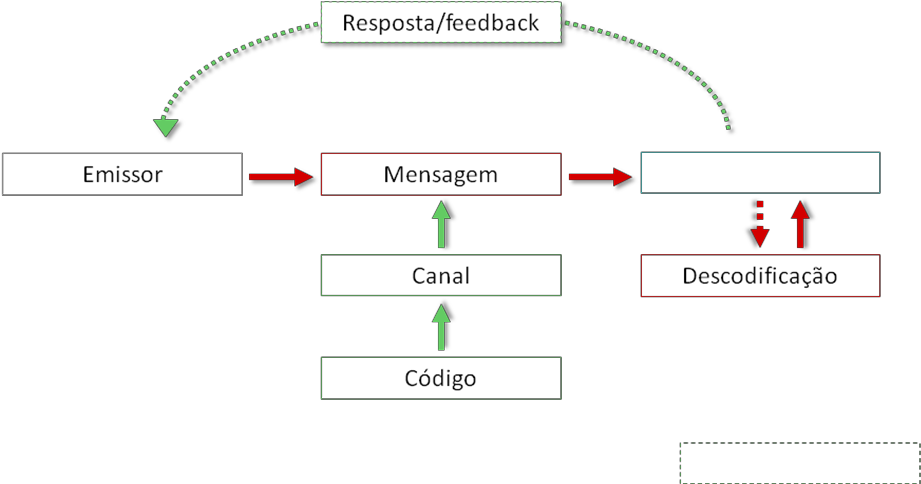 O   processo   de   comunicação   ocorre   quando   o   emissor   transmite   uma mensagem  ao  recetor  através  de  um  canal  ou  meio,  num  determinado  código,  por exemplo  o  linguístico.  O  recetor  descodifica  a  mensagem,  ou  seja,  atribui-lhe  um significado e, a partir daí dará o feedback ou resposta ao emissor inicial, existindo aqui troca de papeis.O processo de comunicação poderá estar sujeito a um conjunto de variáveis, de carácter  manifesto  ou  latente,  que  poderão  determinar  e  influenciar  negativamente todo  este   processo,   ou   seja,   constituir   uma   barreira   ou   obstáculo   nas   relações interpessoais  -  ruído  ou  bloqueio.  Como  exemplo,  temos  as  condições  do  espaçofísico, o estado de espírito dos sujeitos ou o desconhecimento do código linguístico.Bom trabalho!